M Y GREEN W AY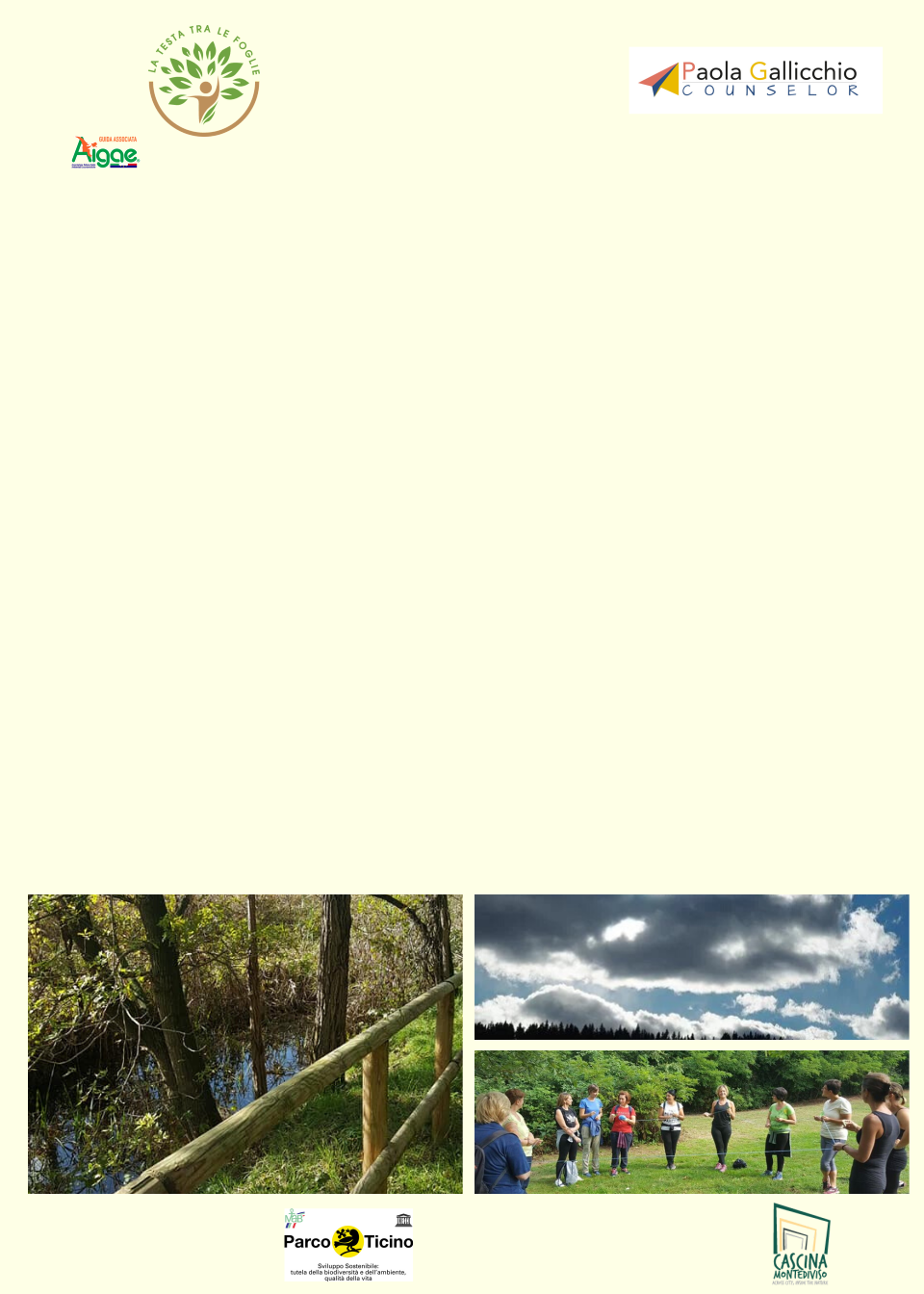 07/03/2020ALBERI E SIMBOLOGIEPerdersi nel tempo alla ricerca delle proprie radiciFACILE ESCURSIONE NEI BOSCHI DI MONTEDIVISO E OASI DEI FONTANILIRITROVO ORE 9.30 PRESSO IL PARCHEGGIODEL CENTRO PARCO CASCINA MONTEDIVISOVIA BRENNERO 40 -G ALLARATE (VA) Escursione rivolta a gruppi al femminile adattadai 15 anni. Costo 15€ a persona. Dopo l'escursione è possibile prenotare un aperitivo o pranzo in Cascina.INFO :PERCORSIMYGREENWAY@GMAIL.COM - 3334482503con il patrocinio: